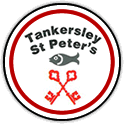 Tankersley St. Peter’s Personal Social Health and Citizenship Education PolicyTankersley St Peter’s Primary School is a caring, lively environment in which all children are respected, everyone is valued and a love of learning is developed in a Christian environment. Our School Vision is intrinsically linked to values shared in PSHCE:Community Spirit EnquiryRespectSelf-BeliefAiming HighEnterpriseOur PSHCE curriculum combines best practice from the non-statutory guidelines for PSHE and Citizenship, the updated advice from the PSHCE association and it uses SEAL materials to provide a spiral curriculum of PSHCE learning. Revised curriculum for 2014 states two broad aims for PSHCE education: ‘Every state-funded school must offer a curriculum which is balanced and broadly based and which:         promotes the spiritual, moral, cultural, mental and physical development of pupils at the school and of society         prepares pupils at the school for the opportunities, responsibilities and experiences of later life’This policy links closely with school policies on: Personal SafetyDrugs EducationSex and Relationships EducationScienceSMSCCollective Worship/Religious EducationBehaviourAnti-BullyingInclusionEqual OpportunitiesConfidentiality PolicyGlobal LearningAims The overarching aim for PSHCE education is to provide pupils with: Accurate and relevant knowledge. Opportunities to turn that knowledge into personal understanding and opportunities to explore, clarify and if necessary challenge, their own and others’ values, attitudes, beliefs, rights and responsibilities. The skills and strategies they need in order to live healthy, safe, fulfilling, responsible and balanced lives.Our whole school vision and ethos alongside our PSHCE curriculum ensures we actively promote the Spiritual, Moral, Social and Cultural (SMSC) development of all our pupils and endeavour to provide them with key skills to be successful and happy lifelong learners. Delivery of CurriculumA range of teaching strategies are used as appropriate. These include: Circle time, role-play, discussion – whole class, small group, 1:1, visitors (e.g. PC, Fire Brigade, the Red Cross and School Health Adviser), stories (e.g. exploring behaviour of characters), creative activities, and pupil initiated activities.There are weekly timetabled lessons in KS1 and KS2. These involve specific events and activities, as well as PHSCE permeating through other subjects. In the Early Years Foundation Stage, Personal, Social and Emotional Development, Understanding the World: People and Communities, Physical Development: Health +Self care plus other areas of the curriculum provide holistic learning opportunities for pupils. The Characteristics of Effective Learning also describe the ways in which pupils approach their learning, often linked to dispositions and attitudes such as ‘having a go,’ ‘keep on trying,’ ‘bouncing back after difficulties.’Enquiry topic questions allow many opportunities for PSHCE learning across the school. There are also opportunities during Collective Worship e.g. stories and discussions. In the Sparkle and Shine PSHCE Subject Spotlight Assembly, there is a whole school Anti-Bullying presentation with school community evaluation.Teachers will choose the method most appropriate for their whole class to meet the objectives of the lesson. All classes use circle time to promote and discuss issues within PSHE and Citizenship and we follow the Quality Circle Time model. Philosophy For Children strategies are also used in each class to promote sustained shared thinking across a range of age appropriate issues.We actively encourage our children to be reflective and ask questions. We have thinking books and boxes in classrooms for children to post questions, thoughts and worries to be shared with the teacher or in circle time sessions where appropriate. We use the Golden rules in our school to promote qualities in line with our ethos: We are GentleWe are Kind and HelpfulWe ListenWe are HonestWe work HardWe look after property.Our Christian attribute beads also encourage positive personal qualities and attributes, for example being kind, patient, having self-control. The beads contribute to the whole school jars located in the school hall.Our certificates and post cards home, promote the golden rules and celebrate children’s successes. The elected school council are actively involved in promoting PSHE and Citizenship issues, as are our Playground Buddies (BOTS-Buddies of Tankersley School). Pupilscan also apply for specific jobs in school, such as Head Teacher Assistant, Office , Early Years or P.E Assistant to name a few. Mini interviews are given and duties discussed with pupils. These activities develop children’s self-esteem, confidence, responsibility and social awareness.Cross Curricular linksLinks are made with PSHE and Citizenship in other curriculum areas, as appropriate, through topic/enquiry planning. There are also whole school events such as Anti-Bullying, Enterprise Week and Worship assemblies, which have many close links. Our Forest School sessions are also used as a vehicle for promoting wellbeing, team work, expression of feelings and  problem solving in cross curricular contexts. Our nurture groups are often taking place in the forest area too. Global learning opportunities are hugely important to our school as we now embark on an E twinning adventure with other European partner schools. These provide pupils with rich opportunities to explore other cultures and languages in real, practical and relevant contexts.  AssessmentChildren’s understanding, knowledge and skills are assessed through observation, discussion, questioning and participation in groups. There is termly evidence of learning in PSHCE collated in a whole school evidence portfolio.  Children will be involved in self-assessment e.g. talking about their own experiences, making comments and in special assemblies, celebrating their achievements.Children will be rewarded in line with the school policy e.g. tokens, team points, stickers and certificates in Sparkle and Shine Assembly. Monitoring and EvaluationPlanning and samples of work, including photographs and questioning of children, will be collected by the PSHE lead on a termly basis, to be kept in the PSHE and Citizenship portfolio. The portfolio will also include contributions from pupils.  Foundation Stage pupils will be assessed in line with baseline assessments and Foundation Stage profiles.Our Inclusion team/all school staff and our Family Support Worker have responsibility for pupil welfare. This whole school team works closely to ensure that aims are being met. The lead will pass on to staff any further information as it becomes available and will attend any future training courses for this subject, disseminating information as appropriate. The PSHCE lead will attend LEA drop-in sessions for co-ordinators. Equal OpportunitiesProvision for PSHE and Citizenship is in line with all of our policies and Every Child Matters guidance. All children have equal access to the PSHE and Citizenship curriculum and developmentally appropriate materials. Delivery will be differentiated appropriately. Resources and displays are sensitive to the needs and backgrounds of the children and will not reflect gender or cultural stereotypes. They will be monitored annually to ensure sensitivity.Parental and Community InvolvementParents/Carers are invited to join in with events in school, including celebration assemblies and workshops on relevant themes. Parents/Carers are regularly informed of events and developments on the weekly newsletter. Class blogs also feature the children’s learning.We work closely with the local church and Canon Hale delivers regular whole school assemblies.  There are also links with local businesses and councillors, as part of the work in Citizenship. We involve outside agencies e.g. School Health Advisers, School Police liaison officers, dental health advisers etc. as much as possible to deliver aspects of the curriculum. Tankersley St. Peter’s Primary school believes that partnerships with parents/carers and the community enables us to receive specialist support and information to plan the best possible PSHCE curriculum for our children.This policy covers Tankersley St. Peter’s approach to the delivery of Personal Social Health Citizenship Education.All stakeholders will be able to access our PSHCE policy through our website where all our policy information is available. We will provide alternative methods to share the information when required. It was written by Claire Belfield & Clare Bennison (PSHE and Citizenship subject leaders)and approved by governors in December 2014. Reviewed by CB and CB September  2015 (To be reviewed again September 2016)Reviewed by Melanie Hartley September 2016Reviewed and parts added by Melanie Hartley September 2017Reviewed and parts added by Melanie Hartley July 2018Please see PSHCE programme of study for details of learning objectives covered. 